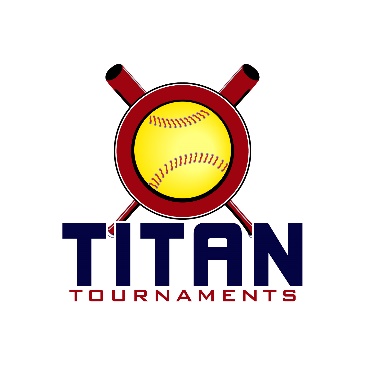 	Thanks for playing ball with Titan!	
Park Address: Lamar Murphy Park – 180 I.W. Davis Rd, Jefferson, GADirector: DemondFormat: 3 seeding games + single elimination bracket playRoster and Waiver Forms must be submitted to the onsite director upon arrival and birth certificates must be available on site in each head coach’s folder.Entry Fee - $315
Admission - $7 Per Spectator
Sanction $35 if unpaid in 2020Please check out the How much does my team owe document.Run rule is 12 after 3, 10 after 4, 8 after 5. Games are 7 innings if time permits.Pitching rule changes for 2020 – 1. The pitcher’s pivot foot shall maintain contact with the pitcher’s plate until the forward step. Note: a pitcher may now take a step back with the non-pivot foot from the plate prior, during, or after the hands are brought together. 
2. Illegal Pitch – Is a ball on the batter. Note: Runners will no longer be advanced one base without liability to be put out.The on deck circle is on your dugout side. If you are uncomfortable with your player being that close to the batter, you may have them warm up further down the dugout, but they must remain on your dugout side.
Headfirst slides are allowed, faking a bunt and pulling back to swing is allowed.Runners must make an attempt to avoid contact, but do not have to slide.
Warm Up Pitches – 5 pitches between innings or 1 minute, whichever comes first.Coaches – one defensive coach is allowed to sit on a bucket or stand directly outside of the dugout for the purpose of calling pitches. Two offensive coaches are allowed, one at third base, one at first base.
Offensive: One offensive timeout is allowed per inning.
Defensive: Three defensive timeouts are allowed during a seven inning game. On the fourth and each additional defensive timeout, the pitcher must be removed from the pitching position for the duration of the game. In the event of extra innings, one defensive timeout per inning is allowed.
An ejection will result in removal from the current game, and an additional one game suspension. Flagrant violations are subject to further suspension at the discretion of the onsite director.*Titan & JCPRD Return To Play Guidelines & Social Distancing To Be Observed By All**Seeding Schedule*Seeding Games are 60 minutes finish the inning*Please be prepared to play at least 15 minutes prior to your team’s scheduled start times**Seeding Schedule*Seeding Games are 60 minutes finish the inning*Please be prepared to play at least 15 minutes prior to your team’s scheduled start times*TimeFieldGroupTeamScoreTeam14U – Lamar Murphy Park14U – Lamar Murphy Park14U – Lamar Murphy Park14U – Lamar Murphy Park14U – Lamar Murphy Park14U – Lamar Murphy Park8:003TitanGeorgia Venom 071-2Diamond Dawgs8:004TitanGA Phoenix 0615-0Outlawz 078:005TitanTeam Chaos12-7Express Fastpitch Abernathy9:303SpartanTeam GA 07 Greenwood10-4Precision Softball Nichols9:304SpartanWC Warriors0-13West Cobb Extreme 079:305SpartanGA Shock 063-2Team Bullpen 0711:003TitanGeorgia Venom 074-9GA Phoenix 0611:004TitanDiamond Dawgs6-12Team Chaos11:005TitanExpress Fastpitch Abernathy13-3Outlawz 0712:303SpartanTeam GA 07 Greenwood11-1WC Warriors12:304SpartanGA Shock 0611-0Precision Softball Nichols12:305SpartanWest Cobb Extreme 071-13Team Bullpen 072:003TitanDiamond Dawgs1-2GA Phoenix 062:004TitanTeam Chaos9-2Outlawz 072:005TitanGeorgia Venom 075-0Express Fastpitch Abernathy3:303SpartanTeam GA 07 Greenwood8-1West Cobb Extreme 073:304SpartanGA Shock 063-5WC Warriors3:305SpartanPrecision Softball Nichols7-18Team Bullpen 0714U Gold Bracket14U Gold Bracket14U Gold Bracket14U Gold Bracket14U Gold Bracket14U Gold BracketTimeFieldGroupTeamScoreTeam5:003Bracket Game 1Titan 1 Seed
GA Phoenix 068-7Spartan 2 Seed
GA Shock 066:453Bracket Game 2Spartan 1 Seed
Team GA Greenwood 0711-4Titan 2 Seed
Team Chaos8:30
C-Ship3Bracket Game 3Winner of Game 1
GA Phoenix 069-13Winner of Game 2
Team GA Greenwood 0714U Silver Bracket14U Silver Bracket14U Silver Bracket14U Silver Bracket14U Silver Bracket14U Silver BracketTimeFieldGroupTeamScoreTeam5:004Bracket Game 1Titan 3 Seed
GA Venom 070-8Spartan 4 Seed
WC Extreme 076:454Bracket Game 2Spartan 3 Seed
Team Bullpen 074-3Titan 4 Seed
Diamond Dawgs8:30
C-Ship4Bracket Game 3Winner of Game 1
WC Extreme 077-1Winner of Game 2
Team Bullpen 0714U Bronze Bracket14U Bronze Bracket14U Bronze Bracket14U Bronze Bracket14U Bronze Bracket14U Bronze BracketTimeFieldGroupTeamScoreTeam5:005Bracket Game 1Titan 5 Seed
Express Fastpitch Abernathy1-4Spartan 6 Seed
Precision Softball Nichols6:455Bracket Game 2Spartan 5 Seed
WC Warriors10-6Titan 6 Seed
Outlawz 078:30
C-Ship5Bracket Game 3Winner of Game 1
Precision Softball Nichols12-4Winner of Game 2
WC WarriorsTimeFieldGroupTeamScoreTeam16U/18U – Lamar Murphy Park16U/18U – Lamar Murphy Park16U/18U – Lamar Murphy Park16U/18U – Lamar Murphy Park16U/18U – Lamar Murphy Park16U/18U – Lamar Murphy Park8:001TitanGA Classics Dowdie7-6Breakers8:002TitanMisfits10-07I Lady Royals Rohan9:301SpartanATL Patriots – George0-6LC Smash9:302SpartanVenom Elite2-5GA Classics - Fowler11:001TitanGA Classics Dowdie6-37I Lady Royals Rohan11:002TitanMisfits9-1Breakers12:301SpartanATL Patriots – George2-7GA Classics – Fowler12:302SpartanVenom Elite2-1LC Smash2:001TitanGA Classics Dowdie5-3Misfits2:002Titan7I lady Royals Rohan5-5Breakers3:301SpartanATL Patriots – George2-12Venom Elite3:302SpartanLC Smash1-6GA Classics - Fowler16U/18U Gold Bracket16U/18U Gold Bracket16U/18U Gold Bracket16U/18U Gold Bracket16U/18U Gold Bracket16U/18U Gold BracketTimeFieldGroupTeamScoreTeam5:001Bracket Game 1Titan 1 Seed
GA Classics Dowdie4-6Spartan 2 Seed
Venom Elite6:451Bracket Game 2Spartan 1 Seed
GA Classics – Fowler2-0Titan 2 Seed
Misfits8:30
C-Ship1Bracket Game 3Winner of Game 1
Venom Elite8-0Winner of Game 2
GA Classics - Fowler16U/18U Silver Bracket16U/18U Silver Bracket16U/18U Silver Bracket16U/18U Silver Bracket16U/18U Silver Bracket16U/18U Silver BracketTimeFieldGroupTeamScoreTeam5:001Bracket Game 1Titan 3 Seed
7I Lady Royals1-7Spartan 4 Seed
ATL Patriots – George6:451Bracket Game 2Spartan 3 Seed
LC Smash8-6Titan 4 Seed
Breakers8:30
C-Ship1Bracket Game 3Winner of Game 1
ATL Patriots – George2-5Winner of Game 2
LC Smash